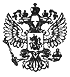 Федеральная служба по регулированию алкогольного рынкаП р и к а зО Порядке заполнения деклараций об объеме производства, оборота и (или) использования этилового спирта, алкогольной и спиртосодержащей продукции, об использовании производственных мощностей23.08.2012№ 231Зарегистрировано в Минюсте России 30 августа 2012 г. № 25314Внимание! В приказ внесены изменения.В соответствии с подпунктом 5.2.3 Положения о Федеральной службе по регулированию алкогольного рынка, утвержденного постановлением Правительства Российской Федерации от 24 февраля 2009 г. N 154 (Собрание законодательства Российской Федерации, 2009, N 9, ст. 1119; 2010, N 21, ст. 2618, N 26, ст. 3350, N 31, ст. 4251, N 42, ст. 5403; 2011, N 6, ст. 888, N 14, ст. 1935; 2012, N 7, ст. 852, N 34, ст. 4735), приказываю:
1. Утвердить прилагаемый Порядок заполнения деклараций об объемах производства, оборота и (или) использования этилового спирта, алкогольной и спиртосодержащей продукции, об использовании производственных мощностей.
2. Признать утратившим силу приказ Федеральной службы по регулированию алкогольного рынка от 15 марта 2010 г. N 24н "Об утверждении Порядка заполнения деклараций об объемах производства, оборота и использования этилового спирта, алкогольной и спиртосодержащей продукции" (зарегистрирован Минюстом России 23 августа 2010 г., регистрационный N 18222).
3. Контроль за исполнением настоящего приказа возложить на заместителя руководителя Федеральной службы по регулированию алкогольного рынка В.Л. Диденко.
 Временно исполняющий
обязанности руководителя
Е.МАХНОВСКИЙУтвержденприказом Федеральной службыпо регулированию алкогольного рынкаот 23 августа 2012 г. N 231ПОРЯДОКЗАПОЛНЕНИЯ ДЕКЛАРАЦИЙ ОБ ОБЪЕМЕ ПРОИЗВОДСТВА, ОБОРОТАИ (ИЛИ) ИСПОЛЬЗОВАНИЯ ЭТИЛОВОГО СПИРТА, АЛКОГОЛЬНОЙИ СПИРТОСОДЕРЖАЩЕЙ ПРОДУКЦИИ, ОБ ИСПОЛЬЗОВАНИИПРОИЗВОДСТВЕННЫХ МОЩНОСТЕЙ1. Общие положения1.1. При декларировании объемов производства, оборота и (или) использования этилового спирта, алкогольной и спиртосодержащей пищевой продукции и спиртосодержащей непищевой продукции с содержанием этилового спирта более 25 процентов объема готовой продукции, использования производственных мощностей организации и при декларировании объемов розничной продажи пива и пивных напитков индивидуальные предприниматели заполняют формы деклараций, предусмотренных Правилами представления деклараций об объеме производства, оборота и (или) использования этилового спирта, алкогольной и спиртосодержащей продукции, об использовании производственных мощностей, утвержденными постановлением Правительства Российской Федерации от 9 августа 2012 г. N 815 "О представлении деклараций об объеме производства, оборота и (или) использования этилового спирта, алкогольной и спиртосодержащей продукции, об использовании производственных мощностей" (Собрание законодательства Российской Федерации, 2012, N 34, ст. 4735), а именно:об объеме производства и оборота этилового спирта (далее - декларация N 1);об объеме использования этилового спирта (далее - декларация N 2);об объеме производства и оборота алкогольной и спиртосодержащей продукции (далее - декларация N 3);об объеме использования алкогольной и спиртосодержащей продукции (далее - декларация N 4);об объеме оборота этилового спирта, алкогольной и спиртосодержащей продукции (далее - декларация N 5);об объеме поставки этилового спирта, алкогольной и спиртосодержащей продукции (далее - декларация N 6);об объеме закупки этилового спирта, алкогольной и спиртосодержащей продукции (далее - декларация N 7);об объеме перевозки этилового спирта, алкогольной и спиртосодержащей продукции (далее - декларация N 8);о перевозке этилового спирта и спиртосодержащей продукции (далее - декларация N 9);об использовании производственных мощностей (далее - декларация N 10);об объеме розничной продажи алкогольной (за исключением пива и пивных напитков) и спиртсодержащей продукции (далее - декларация N 11);об объеме розничной продажи пива и пивных напитков (далее - декларация N 12).Декларация состоит из титульного листа и формы декларации.1.2. Организация заполняет декларации N 1 - 12 за квартал, являющийся отчетным периодом (далее - отчетный период). Индивидуальный предприниматель заполняет декларацию N 12 за отчетный период.Организация, осуществляющая свою деятельность на основании нескольких лицензий, формирует единую декларацию по всем кодам видов продукции (независимо от количества лицензий на вид деятельности, действующих в отчетном периоде).1.3. В разделах "Сведения по организации" или "Сведения по организации/индивидуальному предпринимателю" указываются данные за отчетный период по организации или индивидуальному предпринимателю по всем графам декларации в соответствии с порядком их заполнения.При наличии у организации обособленных подразделений в декларации в разделе "Сведения по организации" указываются сводные данные за отчетный период по организации по всем графам декларации в соответствии с порядком их заполнения суммарно с учетом всех обособленных подразделений.При наличии у индивидуального предпринимателя объектов торговли, имеющих разные адреса, в декларации в разделе "Сведения по организации/индивидуальному предпринимателю" указываются сводные данные за отчетный период по индивидуальному предпринимателю по всем графам декларации в соответствии с порядком их заполнения суммарно с учетом всех торговых объектов.В строке "Сведения по организации" указывается сокращенное наименование организации в соответствии с учредительными документами, идентификационный номер (ИНН), код причины постановки (КПП) согласно Свидетельству о постановке на учет российской организации в налоговом органе по месту ее нахождения.В строке "Сведения по организации/индивидуальному предпринимателю" индивидуальный предприниматель указывает фамилию, имя и отчество, идентификационный номер (ИНН) согласно Свидетельству о постановке на учет физического лица в налоговом органе.1.4. В разделе "Сведения по обособленному подразделению (с указанием ИНН, КПП и адреса)" указывается деятельность каждого обособленного подразделения в соответствии с местами осуществления их деятельности, указанными в лицензии.В разделе "Сведения по обособленному подразделению (с указанием ИНН, КПП и адреса)" указываются данные за отчетный период по каждому обособленному подразделению организации по всем графам декларации в соответствии с порядком их заполнения.В строке "Сведения по обособленному подразделению (с указанием ИНН, КПП и адреса)" указывается сокращенное наименование обособленного подразделения организации, идентификационный номер налогоплательщика (ИНН), код причины постановки (КПП) и адрес осуществления лицензируемого вида деятельности согласно Уведомлению о постановке на учет в налоговом органе юридического лица по месту нахождения обособленного подразделения.В разделе "Сведения по обособленному подразделению (с указанием ИНН, КПП и адреса)/по объекту торговли индивидуального предпринимателя (с указанием адреса)" индивидуальный предприниматель указывает деятельность каждого своего торгового объекта.В разделе "Сведения по обособленному подразделению (с указанием ИНН, КПП и адреса)/по объекту торговли индивидуального предпринимателя (с указанием адреса)" индивидуальный предприниматель указывает данные за отчетный период по каждому торговому объекту по всем графам декларации в соответствии с порядком их заполнения.В строке "Сведения по обособленному подразделению (с указанием ИНН, КПП и адреса)/по объекту торговли индивидуального предпринимателя (с указанием адреса)" индивидуальный предприниматель указывает наименование торгового объекта и его адрес.1.5. Графы деклараций "Сведения о производителе/импортере" заполняются в следующем порядке.1.5.1. Для организаций, осуществляющих производство продукции на территории Российской Федерации, либо организаций (индивидуальных предпринимателей), осуществляющих производство продукции на территориях других государств - членов Таможенного союза, либо организаций (индивидуальных предпринимателей) других государств - членов Таможенного союза, осуществляющих ввоз продукции на таможенную территорию Таможенного союза:для организации - сокращенное наименование организации и ее местонахождение (краткое наименование страны в соответствии с классификатором стран мира, применяемым в соответствии с решением Комиссии Таможенного союза от 20 сентября 2010 г. N 378 (далее - классификатор стран мира), административно-территориальная единица, населенный пункт, улица, номер дома (корпуса, строения), номер помещения (комнаты, офиса));для обособленного подразделения организации - наименование и его местонахождение (краткое наименование страны в соответствии с классификатором стран мира, административно-территориальная единица, населенный пункт, улица, номер дома (корпуса, строения), номер помещения (комнаты, офиса));для индивидуального предпринимателя - фамилия, имя, отчество физического лица и его место жительства (краткое наименование страны в соответствии с классификатором стран мира, административно-территориальная единица, населенный пункт, улица, номер дома и квартиры);1.5.2. Для организаций (индивидуальных предпринимателей) Российской Федерации - идентификационный номер налогоплательщика, для организаций - код причины постановки на учет. При этом, если поставщиком продукции выступает обособленное подразделение организации, проставляется код причины постановки на учет, присвоенный по месту нахождения обособленного подразделения;1.5.3. Для организаций (индивидуальных предпринимателей) других государств - членов Таможенного союза, которые являются производителями продукции, а также осуществляют ввоз на таможенную территорию Таможенного союза продукции, приобретшей статус товара Таможенного союза:для организаций (индивидуальных предпринимателей) - налогоплательщиков Республики Беларусь - учетный номер плательщика;для организаций (индивидуальных предпринимателей) - налогоплательщиков Республики Казахстан - регистрационный номер налогоплательщика, либо бизнес-идентификационный номер, либо индивидуальный идентификационный номер.1.6. Все декларации и приложения к ним заверяются подписями руководителя и главного бухгалтера, а также печатью организации.Декларации и приложения к ним представляются в прошитом виде с заверительной надписью и печатью на обороте последнего из листов сшива.Декларации, в которых количество листов более 250, прошиваются в отдельные тома. При этом на обложках проставляются номера томов (том 1, том 2 и т.д.).Декларации, представляемые индивидуальным предпринимателем, заверяются подписью индивидуального предпринимателя.1.7. Во всех графах декларации показатели указываются в физическом выражении декалитрах или тоннах до третьего знака после запятой.1.8. В декларациях указываются объемы производства, оборота и (или) использования этилового спирта, алкогольной и спиртосодержащей продукции за отчетный период без нарастающего итога.1.9. В декларации отражается объем произведенной продукции, прошедшей весь цикл технологической обработки, разлитой в потребительскую тару, а также объем продукции собственного производства, используемый для производства другой продукции собственного производства.В декларации не указывается объем продукции, находящейся в незавершенном производстве, то есть не прошедший полный цикл технологической обработки, а также не соответствующий требованиям, указанным в документах на соответствующий вид продукции, утвержденных в установленном порядке.2. Порядок заполнения титульного листа2.1. Титульный лист декларации заполняется организацией или индивидуальным предпринимателем, за исключением раздела "Заполняется работником территориального органа Росалкогольрегулирования" (для деклараций N 1 - 10) и раздела "Заполняется работником органа исполнительной власти субъекта Российской Федерации" (для деклараций N 11 - 12).2.2. Первая страница титульного листа заполняется в следующем порядке.2.2.1. В поле "ИНН" указывается идентификационный номер налогоплательщика (ИНН) организации или индивидуального предпринимателя. При заполнении ИНН, состоящего из десяти знаков, в зоне из 12 ячеек, отведенной для записи показателя "ИНН", в первых двух ячейках следует проставить нули. В поле "КПП" указывается код причины постановки на учет (КПП) организации. ИНН и КПП по месту нахождения организации указываются в соответствии со Свидетельством о постановке на учет российской организации в налоговом органе по месту ее нахождения. ИНН индивидуального предпринимателя указывается в соответствии со Свидетельством о постановке на учет физического лица в налоговом органе, поле "КПП" индивидуальным предпринимателем не заполняется.При заполнении поля "Вид документа" соответствующая ячейка отмечается знаком "V".При заполнении данных об отчетном периоде в поле "Отчетный период указывается при сдаче отчета" соответствующая ячейка отмечается знаком "V", в поле "Отчетный год" указывается год квартала, за который представляется декларация.В поле "Представляется в" в декларациях N 1 - 11 указывается:полное наименование территориального органа Росалкогольрегулирования или государственного органа исполнительной власти субъекта Российской Федерации, в который представляется декларация;полное наименование организации в соответствии с учредительными документами.В декларации N 12 в поле "Представляется в" указывается полное наименование государственного органа исполнительной власти субъекта Российской Федерации, соответствующая ячейка "По месту нахождения организации" или "Индивидуального предпринимателя" отмечается знаком "V", далее указывается полное наименование организации в соответствии с учредительными документами либо фамилия, имя и отчество индивидуального предпринимателя в соответствии с документом, удостоверяющим личность.При заполнении поля "Адрес (место нахождения) организации" в декларациях N 1 - 11 указывается:в поле "Почтовый индекс" - почтовый индекс, соответствующий адресу места нахождения организации;в поле "код региона" - код субъекта Российской Федерации указывается в соответствии с Приложением N 2 к настоящему Порядку;в полях "Район", "Город/Населенный пункт", "Улица", "Дом, корпус" - место нахождения организации (административно-территориальная единица, населенный пункт, улица, номер дома (корпуса, строения)).В декларации N 12 указывается:в поле "Адрес (место нахождения) организации" - место нахождения организации (административно-территориальная единица, населенный пункт, улица, номер дома (корпуса, строения)), соответствующий ему почтовый индекс и код субъекта Российской Федерации;в поле "Место осуществления деятельности организации" - указанное в лицензии место осуществления организацией лицензируемого вида деятельности;в поле "Адрес места жительства индивидуального предпринимателя" - адрес места жительства индивидуального предпринимателя в Российской Федерации (административно-территориальная единица, населенный пункт, улица, номер дома и квартиры) в соответствии с документом, подтверждающим регистрацию по месту жительства, а также почтовый индекс и код субъекта Российской Федерации, в соответствии с Приложением N 2 к настоящему Порядку;в поле "Место осуществления деятельности индивидуального предпринимателя" - адрес торгового объекта (административно-территориальная единица, населенный пункт, улица, номер дома (корпуса, строения), номер помещения (комнаты, офиса)).В поле "Телефон (факс)" указывается номер телефона, факса организации (индивидуального предпринимателя);В поле "Адрес электронной почты" - адрес электронной почты организации указанный в лицензии или адрес электронной почты индивидуального предпринимателя.В ячейках поля "Декларация составлена на" указывается количество страниц декларации, далее после слов "с приложением подтверждающих документов или их копий" - количество страниц прилагаемых документов или их копий.2.2.2. При заполнении полей раздела "Достоверность и полноту сведений, указанных в настоящей декларации, подтверждаем" в последовательности:в поле "Руководитель" указывается фамилия, имя, отчество (полностью) руководителя;в поле "Подпись" ставится подпись руководителя;в поле "Дата" указывается дата подписания декларации руководителем организации;в поле "Главный бухгалтер" указывается фамилия, имя, отчество (полностью) главного бухгалтера организации;в поле "Подпись" ставится подпись главного бухгалтера организации;в поле "Дата" указывается дата подписания декларации главным бухгалтером организации;в поле "Декларация представлена в электронном виде" указывается дата и имя файла (в случае представления организацией (индивидуальным предпринимателем) декларации в электронной форме);раздел заверяется печатью организации.При отсутствии в организации главного бухгалтера достоверность и полнота сведений, указанных в декларации, подтверждается руководителем организации и в поле "Главный бухгалтер" указываются данные руководителя организации.При заполнении декларации N 12 индивидуальным предпринимателем в полях "Индивидуальный предприниматель", "Подпись", "Дата" указывается соответственно его фамилия, имя, отчество (полностью), ставится его подпись и дата подписания декларации.2.2.3. Сведения о представлении декларации в разделе "Заполняется работником территориального органа Росалкогольрегулирования" (для деклараций N 1 - 10) или "Заполняется работником органа исполнительной власти субъекта Российской Федерации" (для деклараций N 11 - 12) заполняются соответственно работником территориального органа Росалкогольрегулирования, органа исполнительной власти субъекта Российской Федерации, принявшим декларацию, согласно содержанию каждой строки и подписываются им с указанием фамилии, имени и отчества (полностью).2.3. Вторая страница титульного листа заполняется в следующем порядке.Поля "ИНН" и "КПП" заполняются в соответствии с абзацем первым пункта 2.2.1 настоящего Порядка.В разделе "Сведения о лицензиях" (для деклараций N 1 - 10) указывается серия, номер лицензии, дата начала ее действия, дата окончания ее действия, виды деятельности, указанные в лицензии. В данном разделе указываются все лицензии, имеющиеся у организации в течение отчетного периода.В разделе "Адреса мест осуществления деятельности" указывается:в поле "КПП" - КПП по месту нахождения обособленного подразделения организации согласно Уведомлению о постановке на учет в налоговом органе юридического лица по месту нахождения обособленного подразделения (поля "КПП" индивидуальным предпринимателем не заполняются);в поле "Почтовый индекс" - почтовый индекс, соответствующий месту осуществления деятельности обособленного подразделения (торгового объекта);в поле "Код региона" - код субъекта Российской Федерации в соответствии с Приложением N 2 к настоящему Порядку;в полях "Район", "Город/Населенный пункт", "Улица", "Дом, корпус" - место нахождения обособленного подразделения, указанное в лицензии, либо адрес торгового объекта (административно-территориальная единица, населенный пункт, улица, номер дома (корпуса, строения), номер помещения (комнаты, офиса)).3. Порядок заполнения декларации об объеме производстваи оборота этилового спирта (декларация N 1)3.1. Декларация N 1 об объеме производства и оборота этилового спирта заполняется организациями, осуществляющими производство, хранение и поставку произведенного этилового спирта (в том числе денатурата).В декларации N 1 указываются объемы производства и оборота этилового спирта, произведенного из пищевого или непищевого сырья, денатурированного этилового спирта, этилового спирта по фармакопейным статьям, головной фракции этилового спирта (отходов спиртового производства), спирта-сырца, дистиллятов винных, виноградных, плодовых, коньячных, кальвадосных, висковых.3.2. В декларации N 1 указывается:в графе А "N п/п" - порядковый номер заполняемой строки (от 1 и далее);в графе 1 "вид продукции" - вид этилового спирта в соответствии с Классификатором видов продукции (далее - Классификатор) (Приложение N 1 к настоящему Порядку);в графе 2 "содержание этилового спирта в объеме готовой продукции" - объемное содержание безводного спирта в этиловом спирте;в графе 3 "код вида продукции" - код вида этилового спирта в соответствии с Классификатором;в графе 4 "вид сырья для производства этилового спирта" - наименование сырья, используемого для производства этилового спирта в соответствии с совместным приказом Федеральной службы по регулированию алкогольного рынка и Федеральной службы по надзору в сфере защиты прав потребителей и благополучия человека от 9 декабря 2009 г. N 18н/726 "О перечне пищевого и непищевого сырья, используемого для производства этилового спирта, в том числе денатурата" (зарегистрирован Минюстом России 15 января 2010 г., регистрационный N 15991);в графе 5 "количество (объем) использованного сырья для производства этилового спирта" - количество (объем) сырья, использованный для производства этилового спирта. В зависимости от вида использованного сырья его количество указывается в тоннах или декалитрах;в графе 6 "остаток на начало отчетного периода" - остаток этилового спирта на начало отчетного периода;в графе 7 "произведено с начала отчетного периода" - объем производства этилового спирта в отчетном периоде в соответствии с первичными бухгалтерскими документами;в графе 8 "прочий приход" - объем этилового спирта, переданный (принятый) в спиртохранилище (склад), кроме объема его производства, полученного в процессе производства: слив с трубопроводов, емкостей и другой приход, в том числе объем излишек этилового спирта, выявленный при инвентаризации;в графе 9 "возврат" - объем этилового спирта, возвращенный в организацию от покупателя и переданный в спиртохранилище (склад), в соответствии с сопроводительными документами;в графе 10 "по Российской Федерации" - объем этилового спирта, поставленный в соответствии с сопроводительными документами организациям, осуществляющим деятельность на территории Российской Федерации;в графе 11 "на экспорт" - объем этилового спирта, поставленный на экспорт в соответствии с сопроводительными документами;в графе 12 "всего" - общий объем поставленного этилового спирта. Показатели графы 12 равны сумме показателей граф 10 и 11;в графе 13 "этилового спирта (за исключением денатурированного)" - объем израсходованных других видов этилового спирта (этилового спирта по фармакопейным статьям, головной фракции этилового спирта (отхода спиртового производства), спирта-сырца, дистиллятов винного, виноградного, плодового, коньячного, кальвадосного, вискового) для производства этилового спирта;в графе 14 "денатурированного этилового спирта" - объем этилового спирта собственного производства, израсходованный на производство денатурированного этилового спирта;в графе 15 "алкогольной продукции" - объем этилового спирта собственного производства, израсходованный на производство алкогольной продукции;в графе 16 "пищевой спиртосодержащей продукции" - объем этилового спирта собственного производства, израсходованный на производство пищевой спиртосодержащей продукции;в графе 17 "непищевой спиртосодержащей продукции" - объем этилового спирта собственного производства, израсходованный на производство непищевой спиртосодержащей продукции;в графе 18 "лекарственных препаратов" - объем этилового спирта по фармакопейным статьям собственного производства, израсходованный на производство лекарственных препаратов, содержащих этиловый спирт, зарегистрированных уполномоченным федеральным органом исполнительной власти и включенных в государственный реестр лекарственных средств;в графе 19 "всего" - общий объем этилового спирта собственного производства, израсходованный на производство продукции. Показатели графы 19 равны сумме показателей граф 13 - 18;в графе 20 "производственные потери" - объем потерь этилового спирта при его производстве (в пределах естественной убыли, при перекачивании, хранении и другие потери). При указании в декларации сверхнормативных потерь представляется объяснение с указанием причин, вызвавших сверхнормативные потери, заверенные подписями руководителя и главного бухгалтера, а также печатью организации;в графе 21 "прочие расходы" - объем расхода этилового спирта на лабораторные нужды, на технические цели и другие расходы, в том числе объем недостачи этилового спирта, выявленный при проведении инвентаризации;в графе 22 "остаток на конец отчетного периода" - остаток этилового спирта на конец отчетного периода.3.3. При наличии у организации обособленных подразделений графы раздела "Сведения по обособленному подразделению (с указанием ИНН, КПП, адреса)" декларации N 1 заполняются в соответствии с вышеуказанным порядком их заполнения.В графах "прочий приход" и "прочие расходы" указывается перемещение этилового спирта с одного обособленного подразделения на другое обособленное подразделение организации.4. Порядок заполнения декларации об объеме использованияэтилового спирта (декларация N 2)4.1. Декларация N 2 об объеме использования этилового спирта заполняется организациями, осуществляющими:закупку этилового спирта для производства этилового спирта (в том числе денатурата);закупку этилового спирта в объеме свыше 200 декалитров в год для производства этилового спирта по фармакопейным статьям, алкогольной и спиртосодержащей продукции;закупку этилового спирта по фармакопейным статьям в объеме свыше 200 декалитров в год в целях его использования в качестве лекарственного средства и (или) для производства лекарственных препаратов, включенных в государственный реестр лекарственных средств, и (или) в целях его использования для собственных нужд;использование этилового спирта в объеме свыше 200 декалитров в год на технические и иные цели, не связанные с производством этилового спирта, алкогольной и спиртосодержащей продукции.4.2. В декларации N 2 указывается:в графе А "N п/п" - порядковый номер заполняемой строки (от 1 и далее);в графе 1 "вид продукции" - вид этилового спирта в соответствии с Классификатором;в графе 2 "содержание этилового спирта в объеме готовой продукции" - объемное содержание безводного спирта в этиловом спирте;в графе 3 "код вида продукции" - код вида этилового спирта в соответствии с Классификатором;в графе 4 "остаток на начало отчетного периода" - остаток этилового спирта на складе (хранилище) на начало отчетного периода;в графе 5 "от производителей этилового спирта" - объем этилового спирта, закупленный у производителей этилового спирта в соответствии с сопроводительными документами;в графе 6 "собственного производства" - объем этилового спирта собственного производства, переданный из спиртохранилища (склада) в производство, в соответствии с первичными бухгалтерскими документами;в графе 7 "по импорту" - объем этилового спирта, закупленный по импорту в соответствии с сопроводительными документами;в графе 8 "прочие поступления" - прочий объем поступившего этилового спирта, не указанного в графах 5 - 7, в том числе объем излишек этилового спирта, выявленный при проведении инвентаризации;в графе 9 "возврат от покупателя" - объем этилового спирта, возвращенный покупателями;в графе 10 "всего" - общий объем поступившего этилового спирта. Показатели графы 10 равны сумме показателей граф 5 - 9;в графе 11 "этилового спирта (за исключением денатурированного)" - объем этилового спирта, израсходованный для производства этилового спирта (за исключением денатурированного);в графе 12 "денатурированного этилового спирта" - объем этилового спирта, израсходованный на производство денатурированного спирта;в графе 13 "алкогольной продукции" - объем этилового спирта, израсходованный на производство алкогольной продукции;в графе 14 "пищевой спиртосодержащей продукции" - объем этилового спирта, израсходованный на производство пищевой спиртосодержащей продукции;в графе 15 "непищевой спиртосодержащей продукции" - объем этилового спирта, израсходованный на производство спиртосодержащей непищевой продукции, прошедшего полный технологический цикл;в графе 16 "лекарственных препаратов" - объем этилового спирта собственного производства, израсходованный на производство лекарственных препаратов, включенных в государственный реестр лекарственных средств;в графе 17 "прочий расход" - объем расхода этилового спирта на технические и иные цели, потери этилового спирта при производстве и хранении, на лабораторные нужды, прочие расходы этилового спирта, в том числе объем недостачи этилового спирта, выявленный при проведении инвентаризации. При указании в декларации сверхнормативных потерь представляется объяснение с указанием причин, вызвавших сверхнормативные потери, заверенные подписями руководителя и главного бухгалтера, а также печатью организации;в графе 18 "возврат поставщику" - объем этилового спирта, возвращенный поставщику этилового спирта;в графе 19 "всего" - общий объем расхода этилового спирта. Показатели графы 19 равны сумме показателей граф 11 - 18;в графе 20 "остаток на конец отчетного периода" - остаток этилового спирта на конец отчетного периода в спиртохранилище (складе).4.3. При наличии у организации обособленных подразделений графы раздела "Сведения по обособленному подразделению (с указанием ИНН, КПП, адреса)" декларации N 2 заполняются в соответствии с вышеуказанным порядком их заполнения.В графах "прочие поступления" и "прочий расход" указывается перемещение этилового спирта с одного обособленного подразделения на другое обособленное подразделение организации.5. Порядок заполнения декларации об объемепроизводства и оборота алкогольной и спиртосодержащейпродукции (декларация N 3)5.1. Декларация N 3 об объеме производства и оборота алкогольной и спиртосодержащей продукции заполняется организациями, осуществляющими:производство, хранение и поставку произведенной алкогольной продукции и спиртосодержащей пищевой продукции;производство, хранение и поставки спиртосодержащей непищевой продукции с содержанием этилового спирта более 25 процентов объема готовой продукции.Далее для указанной в данном пункте алкогольной продукции (в том числе пива и пивных напитков) и спиртосодержащей пищевой и непищевой продукции с содержанием этилового спирта более 25 процентов объема готовой продукции в пункте 5 настоящего Порядка используется общее понятие - продукция.5.2. В декларации N 3 указывается:в графе А "N п/п" - порядковый номер заполняемой строки (от 1 и далее);в графе 1 "вид продукции" - вид продукции в соответствии с Классификатором;в графе 2 "код вида продукции" - код вида продукции в соответствии с Классификатором;в графе 3 "содержание этилового спирта" - объемное содержание этилового спирта в готовой продукции;в графе 4 "остаток на начало отчетного периода" - остаток каждого вида продукции на начало отчетного периода;в графе 5 "произведено с начала отчетного периода" - объем производства продукции в отчетном периоде в соответствии с первичными бухгалтерскими документами;в графе 6 "возврат продукции" - объем продукции, возвращенный организации в соответствии с сопроводительными документами;в графе 7 "прочий приход" указывается:а) объем слива забракованной продукции на основании актов о браке продукции и сливе продукции;б) объем излишек продукции, выявленный при проведении инвентаризации;в) приход продукции, не указанной в графах 5 и 6;в графе 8 "код субъекта Российской Федерации" - код субъекта Российской Федерации в соответствии с Приложением N 2 к настоящему Порядку;в графе 9 "организациям розничной торговли" - объем продукции, отгруженный (поставленный, переданный) организациям и (или) индивидуальным предпринимателям, осуществляющим розничную продажу продукции, в соответствии с сопроводительными документами;в графе 10 "организациям оптовой торговли" - объем продукции, отгруженный организациям оптовой торговли в соответствии с сопроводительными документами;в графе 11 "другим организациям" - объем продукции, отгруженный другим организациям в соответствии с сопроводительными документами;в графе 12 "на экспорт" - объем продукции, отгруженный на экспорт, в соответствии с сопроводительными документами;в графе 13 "всего" - общий объем отгруженной организацией продукции. Показатели графы 13 равны сумме показателей граф 9 - 12;в графе 14 "расход этилового спирта и другой продукции на производство собственной продукции" - объем расхода этилового спирта, алкогольной и спиртосодержащей продукции для производства другой алкогольной и спиртосодержащей продукции по всем кодам видов продукции;в графе 15 "производственные потери" - объем потерь при производстве продукции в пределах норм естественной убыли при перекачивании, хранении и другие производственные потери. При указании в декларации сверхнормативных потерь представляется объяснение с указанием причин, вызвавших сверхнормативные потери, заверенные подписями руководителя и главного бухгалтера, а также печатью организации;в графе 16 "прочие расходы" - расход продукции на лабораторные нужды, на технические цели и другие расходы, в том числе объем недостачи продукции, выявленный при проведении инвентаризации;в графе 17 "остаток на конец отчетного периода" - остаток продукции на конец отчетного периода.5.3. При наличии у организации обособленных подразделений графы раздела "Сведения по обособленному подразделению (с указанием ИНН, КПП, адреса)" декларации N 3 заполняются в соответствии с вышеуказанным порядком их заполнения.В графах "прочий приход" и "прочие расходы" указывается перемещение продукции с одного обособленного подразделения на другое обособленное подразделение организации.6. Порядок заполнения декларации об объеме использованияалкогольной и спиртосодержащей продукции (декларация N 4)6.1. Декларация N 4 об объеме использования алкогольной и спиртосодержащей продукции заполняется организациями, осуществляющими закупку алкогольной продукции, спиртосодержащей пищевой продукции и спиртосодержащей непищевой продукции с содержанием этилового спирта более 25 процентов объема готовой продукции и (или) использование ее для производства другой алкогольной продукции и спиртосодержащей продукции, или в качестве сырья или вспомогательного материала при производстве иной продукции.Далее для указанной в данном пункте алкогольной продукции (в том числе пива и пивных напитков), спиртосодержащей пищевой продукции и спиртосодержащей непищевой продукции с содержанием этилового спирта более 25 процентов объема готовой продукции в пункте 6 настоящего Порядка используется общее понятие - продукция.6.2. В декларации N 4 указывается:в графе А "N п/п" - порядковый номер заполняемой строки (от 1 и далее);в графе 1 "вид продукции" - вид продукции в соответствии с Классификатором;в графе 2 "код вида продукции" - код вида продукции в соответствии с Классификатором;в графе 3 "содержание этилового спирта" - объемное содержание этилового спирта в продукции;в графе 4 "остаток на начало отчетного периода" - остаток каждого вида продукции на начало отчетного периода;в графе 5 "по импорту" - объем продукции, поступивший по импорту, в соответствии с сопроводительными документами;в графе 6 "от производителей Российской Федерации" - объем продукции, поступивший от производителей Российской Федерации, в соответствии с сопроводительными документами;в графе 7 "от оптовых организаций Российской Федерации" - объем продукции, поступивший от оптовых организаций Российской Федерации, в соответствии с сопроводительными документами;в графе 8 "от собственного производства" - объем продукции собственного производства, используемый для производства другой продукции, в соответствии с первичными бухгалтерскими документами;в графе 9 "всего" - общий объем поступившей продукции. Показатели графы 9 равны сумме показателей граф 5 - 8;в графе 10 "алкогольной продукции" - объем продукции, израсходованный для производства другой алкогольной продукции, в соответствии с первичными бухгалтерскими документами;в графе 11 "пищевой спиртосодержащей продукции" - объем продукции, израсходованный с начала отчетного периода на производство другой пищевой спиртосодержащей продукции, в соответствии с первичными бухгалтерскими документами;в графе 12 "непищевой спиртосодержащей продукции" - объем продукции, израсходованный с начала отчетного периода на производство другой непищевой спиртосодержащей продукции, в соответствии с первичными бухгалтерскими документами;в графе 13 "прочий расход" - объем продукции, израсходованный с начала отчетного периода на лабораторные нужды, на технические цели и другие расходы, в том числе объем недостачи продукции, выявленный при проведении инвентаризации. При указании в декларации сверхнормативных потерь представляется объяснение с указанием причин, вызвавших сверхнормативные потери, заверенные подписями руководителя и главного бухгалтера, а также печатью организации;в графе 14 "всего" - общий объем расхода продукции. Показатели графы 14 равны сумме показателей граф 10 - 13;графе 15 "остаток на конец отчетного периода" - остаток продукции на конец отчетного периода.6.3. При наличии у организации обособленных подразделений графы раздела "Сведения по обособленному подразделению (с указанием ИНН, КПП, адреса)" декларации N 4 заполняются в соответствии с вышеуказанным порядком их заполнения.7. Порядок заполнения декларации об объемеоборота этилового спирта, алкогольной и спиртосодержащейпродукции (декларация N 5)7.1. Декларация N 5 об объеме оборота этилового спирта, алкогольной и спиртосодержащей продукции заполняется организациями, осуществляющими:хранение этилового спирта, алкогольной и спиртосодержащей пищевой продукции;закупку, хранение и поставку алкогольной продукции, спиртосодержащей пищевой продукции и спиртосодержащей непищевой продукции с содержанием этилового спирта более 25 процентов объема готовой продукции (за исключением организаций, осуществляющих розничную торговлю алкогольной и спиртосодержащей продукции).Далее для указанных в данном пункте этилового спирта, алкогольной продукции (в том числе пива и пивных напитков) и спиртосодержащей пищевой продукции и спиртосодержащей непищевой продукции с содержанием этилового спирта более 25 процентов объема готовой продукции используется в пункте 7 настоящего Порядка общее понятие - продукция.7.2. В декларации N 5 указывается:в графе А "N п/п" - порядковый номер заполняемой строки (от 1 и далее);в графе 1 "вид продукции" - вид продукции в соответствии с Классификатором;в графе 2 "код вида продукции" - код вида продукции в соответствии с Классификатором;графы 3, 4 и 5 заполняются в соответствии с пунктом 1.5 настоящего Порядка;в графе 6 "остаток на начало отчетного периода" - остаток продукции на начало отчетного периода;в графе 7 "от организаций производителей" - объем продукции, закупленный у производителей продукции, в соответствии с сопроводительными документами;в графе 8 "от организаций оптовой торговли" - объем продукции, закупленный у организаций оптовой торговли, в соответствии с сопроводительными документами;в графе 9 "по импорту" - объем продукции, закупленный по импорту, в соответствии с сопроводительными документами;в графе 10 "итого" - общий объем закупленной продукции. Показатели графы 10 равны сумме показателей граф 7 - 9;в графе 11 "возврат продукции" - объем продукции, возвращенный получателями, в соответствии с сопроводительными документами;в графе 12 "прочие поступления" - прочий объем продукции, поступивший и не указанный в графах 7 - 11, в том числе:а) объем хранения арестованной продукции, изъятой из нелегального оборота, конфискованной по решению суда;б) объем излишков продукции, выявленный при проведении инвентаризации;в графе 13 "перемещение внутри одной организации" - объем продукции, перемещенный обособленному подразделению от другого обособленного подразделения организации. В целом по организации - графа не заполняется;в графе 14 "всего" - общий объем поступившей продукции. Показатели графы 14 равны сумме показателей граф 10 - 13;в графе 15 "организациям оптовой торговли" - объем продукции, поставленный организациям оптовой торговли, в соответствии с сопроводительными документами;в графе 16 "организациям розничной торговли" - объем продукции, поставленный организациям и (или) индивидуальным предпринимателям, осуществляющим розничную продажу продукции, в соответствии с сопроводительными документами;в графе 17 "на экспорт" - объем продукции, поставленный на экспорт, в соответствии с сопроводительными документами;в графе 18 "итого" - общий объем поставленной продукции. Показатели графы 18 равны сумме показателей граф 15 - 17;в графе 19 "прочий расход" - объем продукции прочего расхода, не указанный в графах 15 - 17, в том числе:а) объем потерь продукции в пределах норм естественной убыли, бой продукции, потери продукции при транспортировке и другие расходы. При указании в декларации сверхнормативных потерь представляется объяснение с указанием причин, вызвавших сверхнормативные потери, заверенные подписями руководителя и главного бухгалтера, а также печатью организации;б) объем расхода продукции на лабораторные нужды для прохождения добровольной проверки качества;в) объем недостачи продукции, выявленный при проведении инвентаризации;г) объем хранения арестованной продукции, изъятой из нелегального оборота, конфискованной по решению суда;в графе 20 "возврат поставщикам" - объем продукции, возвращенный поставщикам;в графе 21 "перемещение внутри одной организации" - объем продукции, перемещенный одним обособленным подразделением другому обособленному подразделению организации. В целом по организации графа не заполняется;в графе 22 "всего" - общий объем израсходованной продукции. Показатели графы 22 равны сумме показателей граф 18 - 21;в графе 23 "остаток на конец отчетного периода" - остаток продукции на конец отчетного периода.7.3. В разделе "Сведения по организации" декларации N 5 подводится итог объема оборота по кодам видов продукции в разрезе производителей, импортеров продукции, а также подводится общий итог оборота продукции по кодам видов продукции;7.4. При наличии у организации обособленных подразделений графы раздела "Сведения по обособленному подразделению (с указанием ИНН, КПП, адреса)" декларации N 5 заполняются в соответствии с вышеуказанным порядком их заполнения.7.5. Хранение продукции на складах временного хранения продукции таможенных органов (далее - СВХ) отражается в декларации N 5 в соответствии с вышеуказанным порядком заполнения.8. Порядок заполнения декларации об объемепоставки этилового спирта, алкогольной и спиртосодержащейпродукции (декларация N 6)8.1. Декларация N 6 об объеме поставки этилового спирта, алкогольной и спиртосодержащей продукции заполняется организациями (за исключением организаций, осуществляющих розничную продажу алкогольной и спиртосодержащей продукции), осуществляющими:производство, хранение и поставку произведенного этилового спирта (в том числе денатурата);производство, хранение и поставку произведенной алкогольной продукции и спиртосодержащей пищевой продукции;производство, хранение и поставку спиртосодержащей непищевой продукции с содержанием этилового спирта более 25 процентов объема готовой продукции;закупку, хранение и поставку алкогольной продукции, спиртосодержащей пищевой продукции и спиртосодержащей непищевой продукции с содержанием этилового спирта более 25 процентов объема готовой продукции;хранение этилового спирта, алкогольной и спиртосодержащей пищевой продукции.Далее для указанных в данном пункте этилового спирта, алкогольной продукции (в том числе пива и пивных напитков), спиртосодержащей пищевой и спиртосодержащей непищевой продукции с содержанием этилового спирта более 25 процентов объема готовой продукции используется в пункте 8 настоящего Порядка общее понятие - продукция.8.2. В декларации N 6 указывается:в графе А "N п/п" - порядковый номер заполняемой строки (от 1 и далее);в графе 1 "вид продукции" - вид продукции в соответствии с Классификатором;в графе 2 "код вида продукции" - код вида продукции в соответствии с Классификатором;графы 3, 4 и 5 заполняются в соответствии с пунктом 1.5 настоящего Порядка;в графе 6 "наименование организации" - для организации - сокращенное наименование организации, для обособленного подразделения организации - его наименование;в графе 7 "место нахождения" - место нахождения организации - получателя продукции (краткое наименование страны в соответствии с классификатором стран мира, административно-территориальная единица, населенный пункт, улица, номер дома (корпуса, строения), номер помещения (комнаты, офиса));в графах 8 "ИНН" и 9 "КПП" - для организаций Российской Федерации - идентификационный номер налогоплательщика, для организаций - код причины постановки на учет. При этом, если получателем товаров выступает обособленное подразделение организации, проставляется код причины постановки на учет, присвоенный по месту нахождения обособленного подразделения;для организаций других государств - членов Таможенного союза, которые являются получателями продукции:для организаций налогоплательщиков Республики Беларусь - учетный номер плательщика;для организаций - налогоплательщиков Республики Казахстан - регистрационный номер налогоплательщика, либо бизнес-идентификационный номер, либо индивидуальный идентификационный номер;в графе 10 "серия, номер" - серия, номер лицензии организации - получателя продукции;в графе 11 "дата выдачи" - дата выдачи лицензии организации - получателя продукции;в графе 12 "дата окончания действия" - дата окончания действия лицензии организации - получателя продукции;в графе 13 "кем выдана" - наименование уполномоченного органа, выдавшего лицензию организации - получателю продукции;в графе 14 "дата" - дата уведомления о поставке продукции;в графе 15 "номер" - номер уведомления о поставке продукции;в графе 16 "объем поставки" - объем поставки продукции согласно уведомлению о поставке продукции;в графе 17 "дата поставки" - дата поставки продукции организации-получателю в соответствии с сопроводительными документами. При поставке продукции на экспорт дата поставки соответствует дате, указанной на штампе "Выпуск разрешен" в таможенной декларации;в графе 18 "номер товарно-транспортной накладной" - номер товарно-транспортной накладной;в графе 19 "номер таможенной декларации" - номер таможенной декларации;в графе 20 "объем поставленной продукции" - объем продукции, поставленный (перемещенный) согласно сопроводительным документам.8.3. В разделе "Сведения по организации" декларации N 6 подводится итог объема поставки продукции по получателям продукции по кодам видов продукции в разрезе производителей и импортеров продукции, а также подводится общий итог объема поставки продукции по кодам видов продукции в разрезе производителей и импортеров продукции.8.4. При наличии у организации обособленных подразделений графы раздела "Сведения по обособленному подразделению (с указанием ИНН, КПП, адреса)" декларации N 6 заполняются в соответствии с вышеуказанным порядком их заполнения. В разделе "Сведения по обособленному подразделению (с указанием ИНН, КПП, адреса)" в том числе указывается перемещение продукции обособленному подразделению организации.8.5. Перемещение объема продукции с СВХ получателю (собственнику) продукции указывается в декларации N 6 в соответствии с вышеуказанным порядком заполнения.8.6. Сведения о возвратах продукции поставщику указываются в декларации N 6 в соответствии с вышеуказанным порядком заполнения.9. Порядок заполнения декларации об объемезакупки этилового спирта, алкогольной и спиртосодержащейпродукции (декларация N 7)9.1. Декларация N 7 об объеме закупки этилового спирта, алкогольной и спиртосодержащей продукции заполняется организациями, осуществляющими:закупку, хранение и поставку алкогольной продукции, спиртосодержащей пищевой продукции и спиртосодержащей непищевой продукции с содержанием этилового спирта более 25 процентов объема готовой продукции;закупку этилового спирта для производства этилового спирта (в том числе денатурата), алкогольной продукции, спиртосодержащей пищевой продукции и спиртосодержащей непищевой продукции с содержанием этилового спирта более 25 процентов объема готовой продукции для производства другой алкогольной и спиртосодержащей продукции;хранение этилового спирта, алкогольной продукции и спиртосодержащей пищевой продукции;использование этилового спирта в объеме более 200 декалитров в год на технические и иные цели, не связанные с производством этилового спирта, алкогольной и спиртосодержащей продукции;закупку этилового спирта по фармакопейным статьям в объеме более 200 декалитров в год в целях его использования в качестве лекарственного средства и (или) для производства лекарственных препаратов, включенных в государственный реестр лекарственных средств, и (или) в целях его использования для собственных нужд;закупку алкогольной продукции, спиртосодержащей пищевой продукции и спиртосодержащей непищевой продукции с содержанием этилового спирта более 25 процентов объема готовой продукции для производства другой алкогольной и спиртосодержащей продукции для производства другой алкогольной и спиртосодержащей продукции либо используемой в качестве сырья или вспомогательного материала при производстве иной продукции.Далее для указанных в данном пункте этилового спирта, алкогольной продукции (в том числе пива и пивных напитков), спиртосодержащей пищевой и спиртосодержащей непищевой продукции с содержанием этилового спирта более 25 процентов объема готовой продукции используется в пункте 9 настоящего Порядка общее понятие - продукция.9.2. В декларации N 7 указывается:в графе А "N п/п" - порядковый номер заполняемой строки (от 1 и далее);в графе 1 "вид продукции" - вид продукции в соответствии с Классификатором;в графе 2 "код вида продукции" - код вида продукции в соответствии с Классификатором;графы 3, 4 и 5 заполняются в соответствии с пунктом 1.5 настоящего Порядка;в графе 6 "наименование организации" - для организации - сокращенное наименование организации, для обособленного подразделения организации - наименование;в графе 7 "место нахождения" - место нахождения организации - поставщика продукции (краткое наименование страны в соответствии с классификатором стран мира, административно-территориальная единица, населенный пункт, улица, номер дома (корпуса, строения), номер помещения (комнаты, офиса));;в графах 8 "ИНН" и 9 "КПП" - для организаций Российской Федерации - идентификационный номер налогоплательщика, для организаций - код причины постановки на учет. При этом, если поставщиком товаров выступает обособленное подразделение организации, проставляется код причины постановки на учет, присвоенный по месту нахождения обособленного подразделения;для организаций других государств - членов Таможенного союза, которые являются поставщиком продукции:для организаций налогоплательщиков Республики Беларусь - учетный номер плательщика;для организаций - налогоплательщиков Республики Казахстан - регистрационный номер налогоплательщика, либо бизнес-идентификационный номер, либо индивидуальный идентификационный номер;в графе 10 "серия, номер" - серия, номер лицензии организации - поставщика продукции;в графе 11 "дата выдачи" - дата выдачи лицензии организации - поставщика продукции;в графе 12 "дата окончания" - дата окончания действия лицензии организации - поставщика продукции;в графе 13 "кем выдана" - наименование органа, выдавшего лицензию организации - поставщику продукции;в графе 14 "дата" - дата уведомления о закупке продукции;в графе 15 "номер" - номер уведомления о закупке продукции;в графе 16 "объем закупки" - объем закупки продукции согласно уведомлению о закупке продукции;в графе 17 "дата закупки (дата отгрузки поставщиком)" - дата закупки продукции организацией-получателем, которая соответствует дате отгрузки (поставке), указанной поставщиком в сопроводительных документах. При закупке продукции по импорту дата закупки соответствует дате, указанной на штампе "Выпуск разрешен" в таможенной декларации;в графе 18 "номер товарно-транспортной накладной" - номер товарно-транспортной накладной;в графе 19 "номер таможенной декларации" - номер таможенной декларации;в графе 20 "объем закупленной продукции" - объем продукции, закупленный (перемещенный) согласно сопроводительным документам.9.3. В разделе "Сведения по организации" декларации N 7 подводится итог объема закупки продукции по поставщикам продукции по кодам видов продукции в разрезе производителей и импортеров продукции, а также подводится общий итог объема закупки продукции по кодам видов продукции в разрезе производителей и импортеров продукции.9.4. При наличии у организации обособленных подразделений графы раздела "Сведения по обособленному подразделению (с указанием ИНН, КПП, адреса)" декларации N 7 заполняются в соответствии с вышеуказанным порядком их заполнения. В разделе "Сведения по обособленному подразделению (с указанием ИНН, КПП, адреса)" в том числе указывается перемещение продукции из обособленного подразделения организации.9.5. Перемещение объема продукции на СВХ получателем (собственником) продукции указывается в декларации N 7 в соответствии с вышеуказанным порядком заполнения.9.6. Сведения о возвратах продукции от получателей указываются в декларации N 7 в соответствии с вышеуказанным порядком заполнения.10. Порядок заполнения декларации об объеме перевозкиэтилового спирта, алкогольной и спиртосодержащей продукции(декларация N 8)10.1. Декларация N 8 об объеме перевозки этилового спирта, алкогольной и спиртосодержащей продукции заполняется организациями, осуществляющими:производство, хранение и поставку произведенного этилового спирта (в том числе денатурата);производство, хранение и поставку произведенной алкогольной продукции и спиртосодержащей пищевой продукции;производство, хранение и поставку спиртосодержащей непищевой продукции с содержанием этилового спирта более 25 процентов объема готовой продукции;закупку, хранение и поставку алкогольной продукции, спиртосодержащей пищевой продукции, спиртосодержащей непищевой продукции с содержанием этилового спирта более 25 процентов объема готовой продукции;хранение этилового спирта, алкогольной продукции и спиртосодержащей пищевой продукции.Далее для указанных в данном пункте этилового спирта, алкогольной продукции (в том числе пива и пивных напитков), спиртосодержащей пищевой продукции и спиртосодержащей непищевой продукции с содержанием этилового спирта более 25 процентов объема готовой продукции используется в пункте 10 настоящего Порядка общее понятие - продукция.10.2. В декларации N 8 указывается:в графе А "N п/п" - порядковый номер заполняемой строки (от 1 и далее);в графе 1 "вид перевозки" - вид перевозки продукции, осуществляемый автомобильным транспортом, железнодорожным, внутренним водным и морским транспортом, воздушным транспортом;в графе 2 "вид продукции" - наименование и код вида продукции в целях перевозки в соответствии с Классификатором;в графе 3 "наименование" - сокращенное наименование организации (обособленного подразделения) - перевозчика продукции в соответствии с учредительными документами;в графе 4 "ИНН" - ИНН организации - перевозчика продукции;в графе 5 "КПП" - КПП организации - перевозчика продукции;в графе 6 "Ф.И.О." - фамилия, имя, отчество индивидуального предпринимателя - перевозчика алкогольной продукции (в том числе пива и пивных напитков) и фасованной спиртосодержащей непищевой продукции;в графе 7 "адрес места жительства" - адрес места жительства индивидуального предпринимателя - перевозчика алкогольной продукции и фасованной спиртосодержащей непищевой продукции;в графе 8 "серия, номер" - серия и номер лицензии организации - перевозчика продукции;в графе 9 "дата выдачи" - дата выдачи лицензии организации - перевозчика продукции;в графе 10 "дата окончания" - дата окончания лицензии организации - перевозчика продукции;в графе 11 "кем выдана" - наименование органа, выдавшего лицензию организации - перевозчику продукции;в графе 12 "тип" - тип транспортного средства;в графе 13 "грузоподъемность (т)" - грузоподъемность транспортного средства в тоннах;в графе 14 "регистрационный номер" - регистрационный номер транспортного средства;в графе 15 "дата ТН" - дата грузовой транспортной накладной;в графе 16 "номер ТН" - номер грузовой транспортной накладной;в графе 17 "масса груза (брутто), т/дал)" - масса груза (брутто) в тоннах или декалитрах, указанная в грузовой транспортной накладной;в графе 18 "дата ТТН" - дата товарно-транспортной накладной;в графе 19 "номер ТТН" - номер товарно-транспортной накладной;в графе 20 "наименование организации грузополучателя" - наименование организации - получателя продукции;в графе 21 "ИНН" - ИНН организации - получателя продукции;в графе 22 "КПП" - КПП организации - получателя продукции по месту осуществления деятельности;в графе 23 "масса груза (брутто) (т)/(дал)" - масса груза (брутто) в тоннах или декалитрах, указанная в товарно-транспортной накладной;в графе 24 "объем перевозимой продукции (декалитров)" - отражается объем перевозимой продукции в декалитрах, указанный в сопроводительных документах на поставку (закупку) продукции.10.3. В разделе "Сведения по организации" декларации N 8 подводится итог объема по каждому виду перевезенной продукции по каждому грузополучателю продукции, а также подводится общий итог по каждому виду перевезенной продукции по всем грузополучателям.10.4. При наличии у организации обособленных подразделений графы раздела "Сведения по обособленному подразделению (с указанием ИНН, КПП, адреса)" декларации N 8 заполняются в соответствии с вышеуказанным порядком их заполнения.11. Порядок заполнения декларации об объемеперевозки этилового спирта и спиртосодержащейпродукции (декларация N 9)11.1. Декларация N 9 об объеме перевозки этилового спирта и спиртосодержащей продукции заполняется организациями, осуществляющими перевозку этилового спирта (в том числе денатурата) и нефасованной спиртосодержащей продукции с содержанием этилового спирта более 25 процентов объема готовой продукции.Далее для указанных в данном пункте этилового спирта (в том числе денатурата) и нефасованной спиртосодержащей продукции с содержанием этилового спирта более 25 процентов объема готовой продукции используется в пункте 11 настоящего Порядка общее понятие - продукция.11.2. В декларации N 9 указывается:в графе А "N п/п" - порядковый номер заполняемой строки (от 1 и далее);в графе 1 "вид перевозки" - вид перевозки продукции, осуществляемый автомобильным транспортом, железнодорожным, внутренним водным и морским транспортом, воздушным транспортом;в графе 2 "код вида перевозимой продукции (этиловый спирт, спиртосодержащая продукция)" - код наименования этилового спирта и нефасованной спиртосодержащей продукции с содержанием этилового спирта более 25 процентов объема готовой продукции в соответствии с Классификатором;в графе 3 "наименование организации" - сокращенное наименование организации (обособленного подразделения организации) - поставщика продукции в соответствии с учредительными документами;в графах 4 "ИНН" и 5 "КПП" - для организаций Российской Федерации - идентификационный номер налогоплательщика, для организаций - код причины постановки на учет. При этом, если поставщиком товаров выступает обособленное подразделение организации, проставляется код причины постановки на учет, присвоенный по месту нахождения обособленного подразделения;для организаций других государств - членов Таможенного союза, которые являются поставщиком продукции:для организаций налогоплательщиков Республики Беларусь - учетный номер плательщика;для организаций - налогоплательщиков Республики Казахстан - регистрационный номер налогоплательщика либо бизнес-идентификационный номер, либо индивидуальный идентификационный номер;в графе 6 "адрес грузоотправителя" - адрес организации - поставщика продукции по месту осуществления деятельности (краткое наименование страны в соответствии с классификатором стран мира, административно-территориальная единица, населенный пункт, улица, номер дома (корпуса, строения), номер помещения (комнаты, офиса));в графе 7 "тип" - тип транспортного средства;в графе 8 "грузоподъемность (т)" - грузоподъемность транспортного средства в тоннах;в графе 9 "регистрационный номер" - регистрационный номер транспортного средства;в графе 10 "наименование организации" - сокращенное наименование организации - получателя продукции в соответствии с учредительными документами;в графах 11 "ИНН" и 12 "КПП" - для организаций Российской Федерации - идентификационный номер налогоплательщика, для организаций - код причины постановки на учет. При этом, если получателем продукции выступает обособленное подразделение организации, проставляется код причины постановки на учет, присвоенный по месту нахождения обособленного подразделения;для организаций других государств - членов Таможенного союза, которые являются получателем продукции:для организаций - налогоплательщиков Республики Беларусь - учетный номер плательщика;для организаций - налогоплательщиков Республики Казахстан - регистрационный номер налогоплательщика либо бизнес-идентификационный номер, либо индивидуальный идентификационный номер;в графе 13 "адрес грузополучателя" - адрес организации - получателя продукции по месту осуществления деятельности (краткое наименование страны в соответствии с классификатором стран мира, административно-территориальная единица, населенный пункт, улица, номер дома (корпуса, строения), номер помещения (комнаты, офиса));в графе 14 "дата накладной" - дата грузовой транспортной накладной перевозчика продукции;в графе 15 "номер накладной" - номер грузовой транспортной накладной перевозчика продукции;в графе 16 "масса груза (брутто), т/дал)" - масса груза (брутто) в тоннах или декалитрах, указанная в грузовой транспортной накладной перевозчика продукции.11.3. При наличии у организации обособленных подразделений графы раздела "Сведения по обособленному подразделению (с указанием ИНН, КПП, адреса)" декларации N 9 заполняются в соответствии с вышеуказанным порядком их заполнения.12. Порядок заполнения декларации об использованиипроизводственных мощностей (декларация N 10)12.1. Декларация N 10 об использовании производственных мощностей заполняется организациями, осуществляющими производство этилового спирта и алкогольной продукции с использованием этилового спирта.Далее для указанных в данном пункте этилового спирта и алкогольной продукции, произведенной с использованием этилового спирта, используется в пункте 12 настоящего Порядка общее понятие - продукция.12.2. В декларации N 10 указывается:в графе А "N п/п" - порядковый номер заполняемой строки (от 1 и далее);в графе 1 "место осуществления деятельности" - адрес места осуществления деятельности, указанный в лицензии на осуществляемый вид деятельности;в графе 2 "вид деятельности, указанный в лицензии" - вид деятельности, указанный в лицензии;в графе 3 "наименование" - наименование вида продукции в соответствии с Классификатором;в графе 4 "код" - код вида продукции в соответствии с Классификатором;в графе 5 "норма минимального использования производственной мощности (дал/год)" - норма мощности основного технологического оборудования для производства этилового спирта или алкогольной продукции с использованием этилового спирта (производственная мощность);в графе 6 "мощность, указанная в лицензии" - производственная мощность, указанная в лицензии на соответствующий вид деятельности;в графах 7, 8, 9, 10 - производственная мощность, указанная в лицензии на соответствующий вид деятельности, планируемая для использования поквартально с учетом времени работы организации в отчетном периоде;в графе 11 "произведено продукции за отчетный период" - объем производства продукции в отчетном периоде;в графе 12 "коэффициент использования мощности за отчетный период (процентов)" - коэффициент использования производственной мощности за отчетный период, рассчитанный как отношение объема произведенной продукции в отчетном периоде к производственной мощности организации в отчетном периоде. Коэффициент использования мощности за отчетный год рассчитывается исходя из общего объема произведенной продукции за год и мощности, указанной в лицензии.12.3. При наличии у организации обособленных подразделений графы раздела "Сведения по обособленному подразделению (с указанием ИНН, КПП, адреса" декларации N 10 заполняются в соответствии с вышеуказанным порядком их заполнения.13. Порядок заполнения декларации об объеме розничнойпродажи алкогольной продукции (за исключением пива и пивныхнапитков) и спиртосодержащей продукции (декларация N 11)13.1. Декларация N 11 об объеме розничной продажи алкогольной продукции (за исключением пива и пивных напитков) и спиртосодержащей продукции заполняется организациями, осуществляющими розничную продажу алкогольной продукции (за исключением пива и пивных напитков) и (или) спиртосодержащей непищевой продукции с содержанием этилового спирта более 25 процентов объема готовой продукции.Далее для указанных в данном пункте алкогольной продукции (за исключением пива и пивных напитков) и спиртосодержащей продукции используется в пункте 13 настоящего Порядка общее понятие - продукция.13.2. В разделе I декларации N 11 указывается:в графе А "N п/п" - порядковый номер заполняемой строки (от 1 и далее);в графе 1 "вид продукции" - вид продукции в соответствии с Классификатором;в графе 2 "код вида продукции" - код вида продукции в соответствии с Классификатором;графы 3, 4 и 5 заполняются в соответствии с пунктом 1.5 настоящего Порядка;в графе 6 "остаток на начало отчетного периода" - остаток продукции на начало отчетного периода;в графе 7 "от организаций производителей" - объем продукции, закупленный у организаций - производителей продукции, в соответствии с сопроводительными документами;в графе 8 "от организаций оптовой торговли" - объем продукции, закупленный у организаций оптовой торговли, в соответствии с сопроводительными документами;в графе 9 "по импорту" - объем продукции, закупленный по импорту, в соответствии с сопроводительными документами;в графе 10 "итого" - общий объем закупленной продукции. Показатели графы 10 равны сумме показателей граф 7 - 9;в графе 11 "возврат от покупателя" - объем продукции, возвращенный покупателями;в графе 12 "прочие поступления" - прочий объем поступившей продукции, не указанный в графах 7 - 11, в том числе объем излишков продукции, выявленный при проведении инвентаризации;в графе 13 "перемещение внутри одной организации" - объем продукции, перемещенный обособленному подразделению от другого обособленного подразделения организации. В целом по организации графа не заполняется;в графе 14 "всего" - общий объем поставленной продукции. Показатели графы 14 равны сумме показателей граф 10 - 13;в графе 15 "объем розничной продажи" - объем розничной продажи продукции;в графе 16 "прочий расход" - объем прочего расхода продукции, не указанный в графе 14, в том числе:а) объем потерь продукции в пределах норм естественной убыли, потери продукции при транспортировании, бой продукции и другие потери. При указании в декларации сверхнормативных потерь представляется объяснение с указанием причин, вызвавших сверхнормативные потери, заверенные подписями руководителя и главного бухгалтера, а также печатью организации;б) объем недостачи продукции, выявленный при проведении инвентаризации;в) объем продукции, израсходованный на лабораторные нужды для прохождения добровольной проверки качества;г) объем арестованной продукции, изъятой из оборота, конфискованной продукции по решению суда;в графе 17 "возврат поставщику" - объем продукции, возвращенный поставщику;в графе 18 "перемещение внутри одной организации" - объем продукции, перемещенный обособленным подразделением другому обособленному подразделению организации. В целом по организации графа не заполняется;в графе 19 "всего" - общий объем расхода продукции. Показатели графы 19 равны сумме показателей граф 15 - 18;в графе 20 "остаток на конец отчетного периода" - остаток продукции на конец отчетного периода.13.3. В разделе "сведения по организации" раздела I декларации N 11 подводится итог объема оборота по кодам видов продукции в разрезе производителей, импортеров продукции, а также подводится общий итог оборота продукции по кодам видов продукции;13.4. При наличии у организации обособленных подразделений графы раздела I декларации N 11 "Сведения по обособленному подразделению (с указанием ИНН, КПП, адреса)" заполняются в соответствии с вышеуказанным порядком их заполнения.13.5. В разделе II декларации N 11 указывается:в графе А "N п/п" - порядковый номер заполняемой строки (от 1 и далее);в графе 1 "вид продукции" - вид продукции в соответствии с Классификатором;в графе 2 "код вида продукции" - код вида продукции в соответствии с Классификатором;графы 3, 4 и 5 заполняются в соответствии с пунктом 1.5 настоящего Порядка;в графе 6 "остаток на начало отчетного периода" - остаток продукции на начало отчетного периода;в графах 7 "ИНН" и 8 "КПП" для организаций Российской Федерации - идентификационный номер налогоплательщика, для организаций - код причины постановки на учет. При этом, если поставщиком продукции выступает обособленное подразделение организации, проставляется код причины постановки на учет, присвоенный по месту нахождения обособленного подразделения;для организаций других государств - членов Таможенного союза, которые являются поставщиками продукции:для организаций - налогоплательщиков Республики Беларусь - учетный номер плательщика;для организаций - налогоплательщиков Республики Казахстан - регистрационный номер налогоплательщика либо бизнес-идентификационный номер, либо индивидуальный идентификационный номер;в графе 9 "серия, номер" - серия, номер лицензии организации - поставщика продукции;в графе 10 "дата выдачи" - дата выдачи лицензии организации - поставщика продукции;в графе 11 "дата окончания" - дата окончания действия лицензии организации - поставщика продукции;в графе 12 "кем выдана" - наименование уполномоченного органа, выдавшего лицензию, организации - поставщику продукции;в графе 13 "дата закупки" - дата закупки продукции организацией-получателем, которая соответствует дате отгрузки (поставке) продукции, указанной поставщиком в сопроводительных документах;в графе 14 "номер товарно-транспортной накладной" - номер товарно-транспортной накладной;в графе 15 "номер таможенной декларации" - номер таможенной декларации;в графе 16 "объем закупленной продукции" - объем продукции, закупленный в соответствии с сопроводительными документами (товарно-транспортной накладной или таможенной декларации).13.6. В разделе "Сведения по организации" раздела II декларации N 11 подводится итог объема закупки продукции по поставщикам продукции по кодам видов продукции в разрезе производителей и импортеров продукции, а также подводится общий итог объема закупки продукции по кодам видов продукции в разрезе производителей и импортеров продукции.13.7. При наличии у организации обособленных подразделений графы раздела II декларации N 11 "Сведения по обособленному подразделению (с указанием ИНН, КПП, адреса)" заполняются в соответствии с вышеуказанным порядком их заполнения.13.8. Сведения о возвратах продукции от покупателей продукции указываются в разделе II декларации N 11 в соответствии с вышеуказанным порядком заполнения.14. Порядок заполнения декларации об объеме розничнойпродажи пива и пивных напитков14.1. Декларация N 12 об объеме розничной продажи пива и пивных напитков заполняется организациями и индивидуальными предпринимателями, осуществляющими розничную продажу пива и пивных напитков.Далее для указанных в данном пункте пива и пивных напитков используется в пункте 14 настоящего Порядка общее понятие - продукция.14.2. В разделе I декларации N 12 указывается:в графе А "N п/п" - порядковый номер заполняемой строки (от 1 и далее);в графе 1 "вид продукции" - вид продукции в соответствии с Классификатором;в графе 2 "код вида продукции" - код вида продукции в соответствии с Классификатором;графы 3, 4 и 5 заполняются в соответствии с пунктом 1.5 настоящего Порядка;в графе 6 "остаток на начало отчетного периода" - остаток продукции на начало отчетного периода;в графе 7 "от организаций производителей" - объем продукции, закупленный у организаций - производителей пива в Российской Федерации, в соответствии с сопроводительными документами;в графе 8 "от организаций оптовой торговли" - объем продукции, закупленный у организаций оптовой торговли, в соответствии с сопроводительными документами;в графе 9 "по импорту" - объем продукции, закупленный по импорту, в соответствии с сопроводительными документами;в графе 10 "итого" - общий объем закупленной продукции. Показатели графы 10 равны сумме показателей граф 7 - 9;в графе 11 "возврат от покупателя" - объем продукции, возвращенный организации покупателями;в графе 12 "прочее поступление" - прочий объем поступившей продукции, не указанный в графах 7 - 11, в том числе объем излишков продукции, выявленный при проведении инвентаризации;в графе 13 "всего" - общий объем поставленной продукции. Показатели графы 13 равны сумме показателей граф 10 - 12;в графе 14 "объем розничной продажи" - объем розничной продажи продукции;в графе 15 "прочий расход" - объем прочего расхода продукции, в том числе:а) объем потерь продукции в пределах норм естественной убыли, бой пива, потери при транспортировке и другие расходы. При указании в декларации сверхнормативных потерь представляется объяснение с указанием причин, вызвавших сверхнормативные потери, заверенные подписями руководителя и главного бухгалтера, а также печатью организации (подписью индивидуального предпринимателя);б) объем недостачи продукции, выявленный при проведении инвентаризации;в) объем расхода продукции на лабораторные нужды для прохождения добровольной проверки качества;г) объем арестованной продукции, изъятой из оборота, конфискованной по решению суда;в графе 16 "возврат поставщику" - объем продукции, возвращенный поставщику;в графе 17 "всего" - общий объем расхода продукции. Показатели графы 17 равны сумме показателей граф 14 - 16;в графе 18 "остаток на конец отчетного периода" - остаток продукции на конец отчетного периода.14.3. В разделе "Сведения по организации" раздела I декларации N 12 подводится итог объема оборота по кодам видов продукции в разрезе производителей, импортеров продукции, а также подводится общий итог оборота по кодам видов продукции;14.4. При наличии у организации обособленных подразделений или объектов торговли у индивидуального предпринимателя графы раздела I декларации N 12 "Сведения по обособленному подразделению (с указанием ИНН, КПП, адреса)/по объекту торговли индивидуального предпринимателя (с указанием адреса")" заполняются в соответствии с вышеуказанным порядком их заполнения.14.5. В разделе II декларации N 12 указывается:в графе А "N п/п" - порядковый номер заполняемой строки (от 1 и далее);в графе 1 "вид продукции" - вид продукции в соответствии с Классификатором;в графе 2 "код вида продукции" - код вида продукции в соответствии с Классификатором;графы 3, 4 и 5 заполняются в соответствии с пунктом 1.5 настоящего Порядка;в графе 6 "наименование организации" - сокращенное наименование организации - поставщика продукции;в графах 7 "ИНН" и 8 "КПП" для организаций Российской Федерации - идентификационный номер налогоплательщика, для организаций - код причины постановки на учет. При этом, если поставщиком продукции выступает обособленное подразделение организации, проставляется код причины постановки на учет, присвоенный по месту нахождения обособленного подразделения;для организаций других государств - членов Таможенного союза, которые являются поставщиками продукции:для организаций налогоплательщиков Республики Беларусь - учетный номер плательщика;для организаций - налогоплательщиков Республики Казахстан - регистрационный номер налогоплательщика, либо бизнес-идентификационный номер, либо индивидуальный идентификационный номер;в графе 9 "дата закупки (дата отгрузки поставщиком)" - дата закупки продукции организацией-получателем, которая соответствует дате отгрузки продукции, указанной поставщиком в товарно-транспортной накладной или таможенной декларации;в графе 10 "номер товарно-транспортной накладной" - номер товарно-транспортной накладной;в графе 11 "номер таможенной декларации" - номер таможенной декларации (заполняется в случае осуществления закупки продукции по импорту);в графе 12 "объем закупленной продукции" - объем продукции, закупленный в соответствии с сопроводительными документами (товарно-транспортной накладной или таможенной декларацией).14.6. В разделе "Сведения по организации" раздела II декларации N 12 подводится итог объема закупки продукции по поставщикам продукции по кодам видов пива в разрезе производителей и импортеров пива, а также подводится общий итог объема закупки по кодам видов пива в разрезе производителей и импортеров продукции.14.7. При наличии у организации обособленных подразделений или объектов торговли у индивидуального предпринимателя графы раздела II декларации N 12 "Сведения по обособленному подразделению (с указанием ИНН, КПП, адреса)/по объекту торговли индивидуального предпринимателя (с указанием адреса)" заполняются в соответствии с вышеуказанным порядком их заполнения.14.8. Сведения о возвратах продукции от покупателей указываются в разделе II декларации N 12 в соответствии с вышеуказанным порядком их заполнения.